Sprawmy by dzieci 
mogły łatwiej przekroczyć 
próg przedszkola. 
PUBLICZNE PRZEDSZKOLE W ZIMINIE 
SERDECZNIE ZAPRASZA 
DZIECI NOWO PRZYJĘTE 
NA DNI ADAPTACYJE, 
KTÓRE ODBĘDĄ SIĘ w dniach 29-31.08.2018r.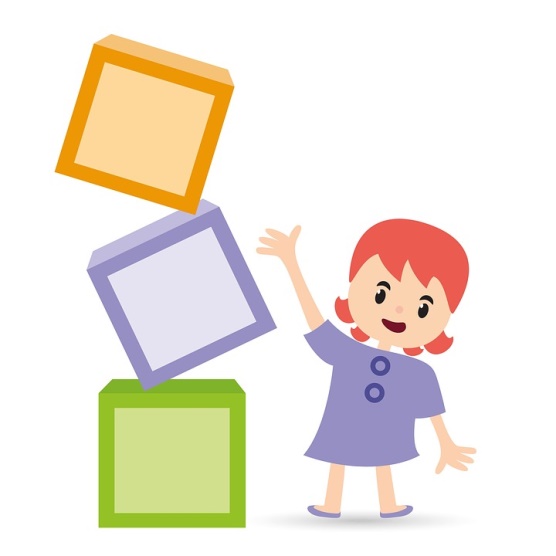 Wspólną zabawę rozpoczynamy o godzinie 9:00- 11:00.Prosimy o zabranie wygodnych strojów, obuwia na zmianę i dobrego humoru 